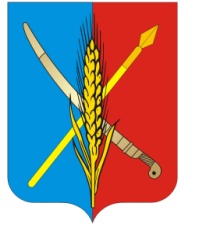 АДМИНИСТРАЦИЯВасильево-Ханжоновского сельского поселенияНеклиновского района Ростовской областиПОСТАНОВЛЕНИЕ"25" июля  2023 г.   	                     № 48           с. Васильево-ХанжоновкаВ соответствии с Федеральным законом от 05.04.2013г. № 44-ФЗ «О контрактной системе в сфере закупок товаров, работ, услуг для обеспечения государственных и муниципальных нужд, министерства  финансов Ростовской области  (иные межбюджетные трансферты), согласно Распоряжению Правительства Ростовской области  № 609 от 21.07.2023  и на основании Устава муниципального образования «Васильево-Ханжоновское  сельское поселение», Администрация  Васильево-Ханжоновского сельского поселения постановляет:1.	Делегировать полномочия функций «Заказчика» муниципальному бюджетному учреждению культуры «Васильево-Ханжоновский Дом культуры» Неклиновского района Ростовской области на приобретение радиосистемы, компьютера в сборе (системный блок, программное обеспечение, монитор, клавиатура, мышь), ноутбука, столов, шкафов, лавочек, стульев и трибуны за счет средств резервного фонда Правительства Ростовской области целях исполнения наказов депутату Законодательного Собрания Ростовской области.2.	Муниципальному бюджетному учреждению культуры «Васильево-Ханжоновский  Дом культуры» Неклиновского района Ростовской области разместить заказы в соответствии с Федеральным законом от 05.04.2013г. № 44-ФЗ, со следующими полномочиями:- заключение, исполнение договора;- обеспечение расчетов с поставщиками за поставленный товар в соответствии с  - принятия мер по взысканию основной суммы долга, штрафов и убытков при нарушении условий договора;- предъявление претензий к поставщику в период гарантийного срока.3.	 Муниципальному бюджетному учреждению культуры «Васильево-Ханжоновский Дом культуры» Неклиновского района Ростовской области обеспечить своевременное предоставление в Министерство культуры Ростовской области документов на финансирование.        4. Директору муниципального бюджетного учреждения культуры «Васильево-Ханжоновский  Дом культуры» Неклиновского района Ростовской области Надолинской С.В. обеспечить целевое использование средств.   5. Контроль за выполнением постановления оставляю за собой.Глава Администрации Васильево-Ханжоновского сельского поселения                          	        	         	                       С.Н. ЗацарнаяПостановление вносит  сектор экономики и  финансовАдминистрации Васильево-Ханжоновского сельского поселенияО делегировании полномочий функций «Заказчика» муниципальному бюджетному учреждению культуры «Васильево-Ханжоновский Дом культуры» Васильево-Ханжоновского  сельского поселения Неклиновского района Ростовской области